Antigua and BarbudaAntigua and BarbudaAntigua and BarbudaNovember 2027November 2027November 2027November 2027MondayTuesdayWednesdayThursdayFridaySaturdaySunday1234567Independence Day89101112131415161718192021222324252627282930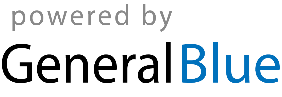 